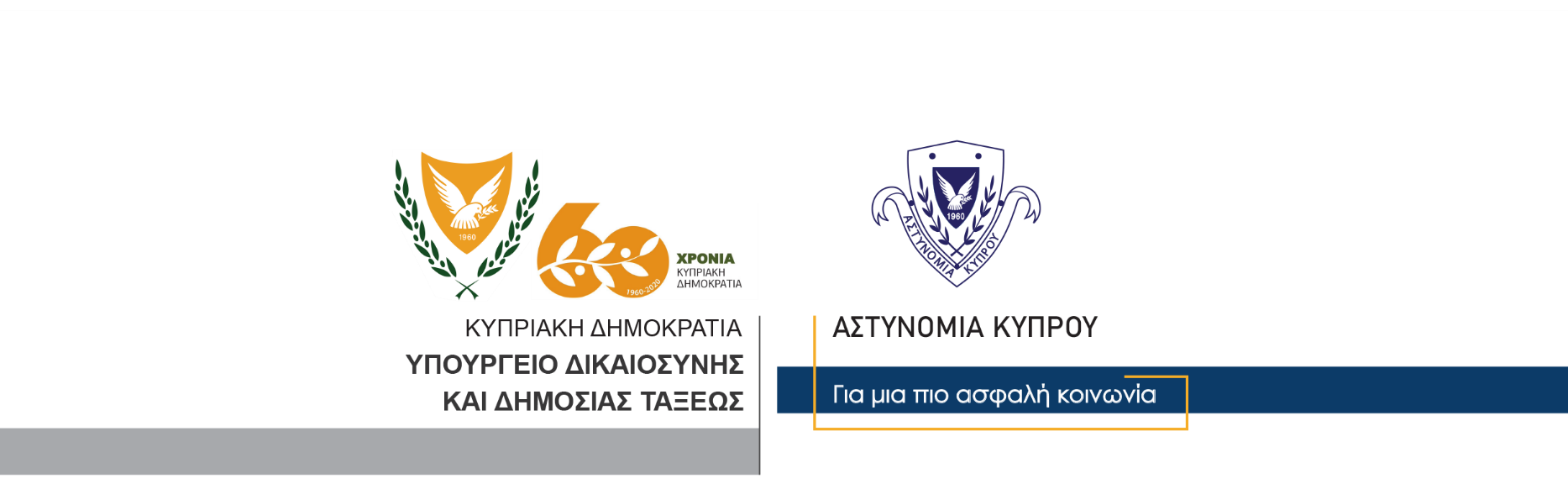     1η Δεκεμβρίου, 2020                                                         Δελτίο Τύπου 3 – Επιχείρηση Αστυνομίας και Τμήματος ΤελωνείωνΚατοχή και εμπορία αδασμοαφορολόγητων καπνικών προϊόντων Μέλη της Αστυνομίας (ΟΠΕ Λευκωσίας) σε συνεργασία με μέλη του Τμήματος Τελωνείων, διεξήγαγαν σήμερα έρευνα βάσει δικαστικού εντάλματος, στην οικία 44χρονου στη Λευκωσία.Κατά την έρευνα εντοπίστηκαν και κατασχέθηκαν 217 πακέτα τσιγάρων, 40 θερμαινόμενα τσιγάρα και 250 γραμμάρια βιομηχανοποιημένου καπνού.Ο 40χρονος συνελήφθη και μεταφέρθηκε στα Γραφεία του Τμήματος Τελωνείων για περαιτέρω χειρισμό της υπόθεσης.Το Τμήμα Αρχιτελωνείου Λευκωσίας συνεχίζει τις εξετάσεις.Κλάδος ΕπικοινωνίαςΥποδιεύθυνση Επικοινωνίας Δημοσίων Σχέσεων & Κοινωνικής Ευθύνης